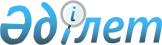 Об установлении стоимости разовых талонов
					
			Утративший силу
			
			
		
					Решение маслихата Федоровского района Костанайской области от 23 ноября 2009 года № 233. Зарегистрировано Управлением юстиции Федоровского района Костанайской области 24 декабря 2009 года № 9-20-166. Утратило силу - Решением маслихата Федоровского района Костанайской области от 18 января 2013 года № 94

      Сноска. Утратило силу - Решением маслихата Федоровского района Костанайской области от 18.01.2013 № 94.      В соответствии с пунктом 6 статьи 36 Закона Республики Казахстан от 10 декабря 2008 года "О введении в действие Кодекса Республики Казахстан "О налогах и других обязательных платежах в бюджет" (Налоговый кодекс)", Федоровский районный маслихат РЕШИЛ:



      1. Установить стоимость разовых талонов за один день торговли на рынках, за исключением реализации в киосках, стационарных помещениях (изолированных блоках) на территории рынка согласно приложению.



      2. Настоящее решение вводится в действие по истечению десяти календарных дней после дня его первого официального опубликования.      Председатель

      внеочередной сессии                  Е. Абдурахманова      Секретарь районного маслихата           С. Сералинова      СОГЛАСОВАНО      Начальник государственного

      учреждения "Налоговое управление

      по Федоровскому району"

      _________________ Н. Куттыгожин

      23 ноября 2009 год

Приложение           

к решению маслихата      

от 23 ноября 2009 года № 233   Стоимость разовых талонов

за один день торговли на рынках за исключением

реализации в киосках, стационарных помещениях

(изолированных блоках) на территории рынка

 
					© 2012. РГП на ПХВ «Институт законодательства и правовой информации Республики Казахстан» Министерства юстиции Республики Казахстан
				№

п/п
Вид деятельности
Стоимость разовых талонов

за один день торговли

(тенге)
1.Реализация на рынке130